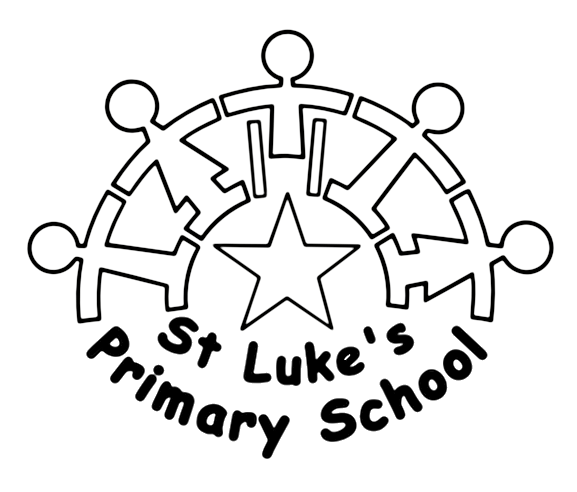 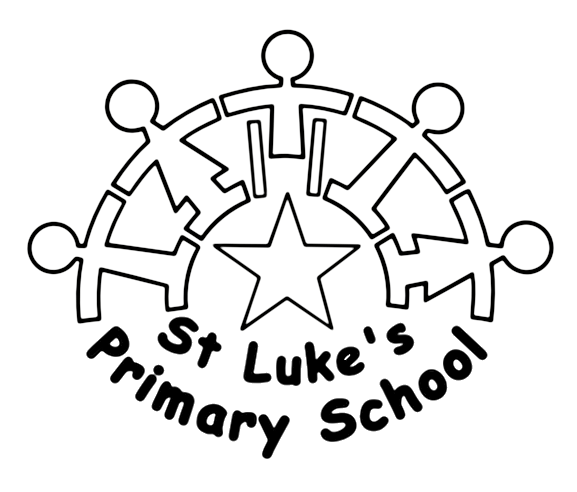 Main Pay Scale + Special Needs Allowance 1 (£2,270)Full timeRequired for September 2022Dear Sir/Madam,Thank you for your interest in the post of teacher at St. Luke’s Primary Special School.  This letter and the accompanying papers have been included to give you a description of the school and the expectations of the post holder. We are looking for a dynamic and innovative teacher who sees this as an opportunity to further develop their skills in special education. Experience of teaching within a special school is not essential as a comprehensive support package will be given.  The SchoolSt. Luke’s is a primary special school serving the needs of children from across North Lincolnshire.  St. Luke’s prides itself on being a friendly and welcoming establishment. Parents are overwhelmingly supportive of the school. St. Luke’s Primary School caters for children with moderate, severe and profound and multiple learning difficulties.  A large percentage of the children at St Luke’s have a diagnosis of autism. The school premises provide excellent accommodation and resources to support teaching. ExpectationsThe successful candidates will join a great team of teachers who want the best for all children at St Luke’s.  Our team ethos is to be ‘Champions for Every Child.  Due to a significant increase in pupil numbers for September 2022 we require a full time teacher.  Applications from Newly Qualified Teachers are welcome.  The appointed teacher will receive a comprehensive induction and training package in order to help them carry out the duties as detailed in the job description.  NQTs will receive full support from the school to complete their NQT year.The governors wish to appoint a person who has a commitment to improving the lives and learning of pupils with a range of complex learning difficulties and who demonstrates that they can engage with all children and deliver exciting, interesting and appropriate lessons.A person specification and job description is available at http://teachnorthlincs.co.uk/.  Please ensure you highlight your strengths in your application.Provision for Children St Luke’s was graded as good at the last Ofsted inspection.  The letter reporting on the visit highlighted the many strengths of the school; including our “deep commitment to every child at St Luke’s”. Please view the school website for further information on the school activities.  The school website can be viewed at www.stlukesprimary.com Making Your ApplicationPlease contact Alastair Sutherland at St Luke’s Primary School for an informal discussion and to arrange a visit to the school.Please be aware that DBS disclosures at the enhanced rate are an absolute requirement before starting work. Also, the appointed person must satisfy the local authority that they are medically fit for the work.I look forward to receiving your application. Yours SincerelyAlastair SutherlandHeadteacherClosing Date: Monday 6th June 2022 (Applications must be received by 9:00am on the 6th June 2022.  Applications received after this time will not be considered)Interviews: Friday 10th June 2022